Schooner Swanhttp://shippingandshipbuilding.uk/view.php?a1Page=2976&ref=231423Crew namesShip detailsCrew namesShip detailsCrew names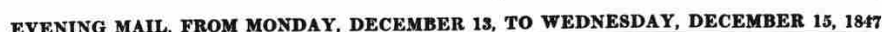 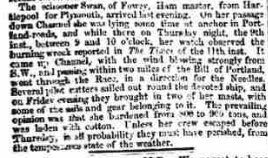 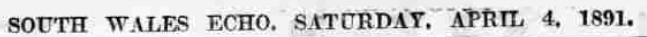 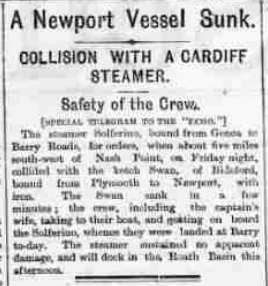 Vessel NameOfficial NumberOfficial NumberSignal lettersRig /Type Where builtWhere builtBuilderBuilderYear builtYear builtYear builtYear endYear endreg tonsreg tonsSWAN2111221112Ketch /schooner  Ketch /schooner  FoweyFoweyThomas NickelsThomas Nickels1836183618361892189274  OWNERS/ MANAGERS/REGISTRATION DETAILS  OWNERS/ MANAGERS/REGISTRATION DETAILSNotesNotesNotesNotesNotesNotesNotesNotesNotesMASTERSMASTERSMASTERSMASTERSMASTERSMASTERSregistered in Fowey 28th February 1846. hicks and co 1864 Carnell and co .1868 Richard Carnall, Fowey 1870 John John, Portloe, Veryan       1888 James cook Appledoreregistered in Fowey 28th February 1846. hicks and co 1864 Carnell and co .1868 Richard Carnall, Fowey 1870 John John, Portloe, Veryan       1888 James cook Appledore November 1851 rescued the crew of the sloop Alert and landed them in Lowestoft. 1875 registered in Falmouth 1888 registered in Bideford. Not registered after 1892 November 1851 rescued the crew of the sloop Alert and landed them in Lowestoft. 1875 registered in Falmouth 1888 registered in Bideford. Not registered after 1892 November 1851 rescued the crew of the sloop Alert and landed them in Lowestoft. 1875 registered in Falmouth 1888 registered in Bideford. Not registered after 1892 November 1851 rescued the crew of the sloop Alert and landed them in Lowestoft. 1875 registered in Falmouth 1888 registered in Bideford. Not registered after 1892 November 1851 rescued the crew of the sloop Alert and landed them in Lowestoft. 1875 registered in Falmouth 1888 registered in Bideford. Not registered after 1892 November 1851 rescued the crew of the sloop Alert and landed them in Lowestoft. 1875 registered in Falmouth 1888 registered in Bideford. Not registered after 1892 November 1851 rescued the crew of the sloop Alert and landed them in Lowestoft. 1875 registered in Falmouth 1888 registered in Bideford. Not registered after 1892 November 1851 rescued the crew of the sloop Alert and landed them in Lowestoft. 1875 registered in Falmouth 1888 registered in Bideford. Not registered after 1892 November 1851 rescued the crew of the sloop Alert and landed them in Lowestoft. 1875 registered in Falmouth 1888 registered in Bideford. Not registered after 1892Swan 1842-44                             W.Hosking 1846                          Richard Ham  1847 -1855                          W.Moon 1859-1866    John Thomas 1871            John Johns 1870-73   Roberts 1875                 Guy 1884                       John Rapson 1888                   ROBERT EASTWOOD 1889Swan 1842-44                             W.Hosking 1846                          Richard Ham  1847 -1855                          W.Moon 1859-1866    John Thomas 1871            John Johns 1870-73   Roberts 1875                 Guy 1884                       John Rapson 1888                   ROBERT EASTWOOD 1889Swan 1842-44                             W.Hosking 1846                          Richard Ham  1847 -1855                          W.Moon 1859-1866    John Thomas 1871            John Johns 1870-73   Roberts 1875                 Guy 1884                       John Rapson 1888                   ROBERT EASTWOOD 1889Swan 1842-44                             W.Hosking 1846                          Richard Ham  1847 -1855                          W.Moon 1859-1866    John Thomas 1871            John Johns 1870-73   Roberts 1875                 Guy 1884                       John Rapson 1888                   ROBERT EASTWOOD 1889Swan 1842-44                             W.Hosking 1846                          Richard Ham  1847 -1855                          W.Moon 1859-1866    John Thomas 1871            John Johns 1870-73   Roberts 1875                 Guy 1884                       John Rapson 1888                   ROBERT EASTWOOD 1889Swan 1842-44                             W.Hosking 1846                          Richard Ham  1847 -1855                          W.Moon 1859-1866    John Thomas 1871            John Johns 1870-73   Roberts 1875                 Guy 1884                       John Rapson 1888                   ROBERT EASTWOOD 1889Vessel SWANDates 1/7/1888  to 31/12/1888Official number 21112List type List DOwnership ROBT COOKRegistered BIDEFORDAPPLEDORE, DEVONTonnage 74 netMaster STEPHEN GUARDArchivesDevon Archives and Local StudiesAPPLEDORE, DEVONArchives reference1976/SWAN/21112ForenameSurnameAge/DOBBirthplaceCapacityPrevious vesselJOHNRAPSON1834YARMOUTHMASTERSAMEWILLIAMMARSHALL1867APPLEDOREMATESAMEJAMESWHITE1854APPLEDOREABSAMESTEPHENGUARD1869APPLEDOREMASTERNOVEL SOCIETY, BIDEFORD, 1888JOHNCOLE1855APPLEDOREMATEFISHING, 1888WILLIAMGUARD1869APPLEDOREABLADY HARVEY, 1888JAMESGUARD1871APPLEDOREOSFOREST QUEEN, 1888Vessel SWANDates 1/1/1888  to 30/6/1888Official number 21112List type List DOwnership ROBERT COOKRegistered BIDEFORDAPPLEDORE, DEVONTonnage 74 netMaster JOHN RAPSONArchivesDevon Archives and Local StudiesAPPLEDORE, DEVONArchives reference1976/SWAN/21112ForenameSurnameAge/DOBBirthplaceCapacityPrevious vesselJOHNRAPSON1834DOVERMASTERSAMERICHARDRAPSON1863APPLEDOREABSAMECHARLESCOLE1860APPLEDOREABSAMEWILLIAMCHARSCALE1869APPLEDOREABSTYMORE, LIVERPOOLJOHNFOWLES1832APPLEDOREABFISHING, 1888Vessel SWANDates 1/1/1889  to 30/6/1889Official number 21112List type List DOwnership JAMES COXRegistered BIDEFORDAPPLEDORE, DEVONTonnage 74 netMaster ROBERT EASTWOODArchivesDevon Archives and Local StudiesGOOLE, YORKSHIREArchives reference1976/SWAN/21112ForenameSurnameAge/DOBBirthplaceCapacityPrevious vesselROBERTEASTWOOD1866GOOLEMASTERSAME SHIPJAMESBIRNE1860BRIXHAMBOSSSAME SHIPDANIELDIGHTEN1870LONDONABSAME SHIPARTHURCLARK1871ST AUSTELL, CORNWALLOSSAME SHIP